Prof.  Mauro F. MinervinoSociologia dei nuovi media a.a. 20/21Programma del corsoI new media stanno determinando grandi cambiamenti nell’assetto della nostra quotidianità, nel modo in cui possiamo metterci in contatto gli uni con gli altri per organizzare relazioni  e nella circolazione sempre più accelerata di merci, informazioni, conoscenze e saperi nelle società contemporanee. La loro crescente espansione non va confusa tuttavia con la sostituzione delle modalità, degli strumenti e delle fonti della cultura sin qui tramandata dalle civiltà umane, ma piuttosto inclusa in un processo consapevole di tematizzazione della complessità contemporanea. Ciò va fatto attraverso  serrati strumenti di analisi e di  comparazione critica che ne favoriscono a volte la convergenza con gli strumenti della cultura e dei media tradizionali: per capirne davvero la natura, le funzioni e i rischi è bene non perdere di vista la tradizione già esistente che essi intendono sopravanzare.Il corso adotta una prospettiva che mette in relazione la novità dei new media con i rapporti di debito e credito che essi continuano a intrattenere con la cultura di massa e con i media tradizionali. L’obiettivo è di descrivere l’insieme delle trasformazioni introdotte dai new media, riguardanti sia l’agire collettivo (il modo in cui organizzazioni e istituzioni incorporano le nuove tecnologie e vi si adattano), sia l’agire individuale (attraverso il mutare delle relazioni tra persone reso possibile dai nuovi media o anche dal connubio essere umano-macchina che si fa sempre più stringente e interconnesso). Allo studente durante il corso vengono presentati  in una prospettiva compartiva a carattere sia monografico che generale, gli autori principali e i temi centrali focalizzati dal dibattito culturale nella Sociologia dei nuovi media, affrontando questioni di campo come il digital divide, nonché i riguardi filosofici e antropologici e la dimensione etico – politica implicata in tali processi, come la costruzione dell’identità e la gestione della socialità e nella formazione dei linguaggi del conteporaneo. Sarà infine affrontata parte metodologica specificamente orientata sul fare ricerca sociale nel mondo digitale e nelle espressioni  artistiche. Il corso prevede inoltre di fornire una strumentazione didattica differenziata, orientata su specifiche richieste di interesse manifestate dallo studente o da gruppi di studio, rivolte a stimolare la curiosità e l’interesse critico degli studenti anche in una prospettiva seminariale.BibliografiaRenato Stella, Claudio Riva, Cosimo Marco Scarcelli, Sociologia dei new media, Utet, 2014Marc Augé e Raphaël Bessis, Cuori allo schermo. Vincere la solitudine dell'uomo digitale, Piemme, 2018                                                                    Il docente del corso, Prof. M. F. Minervino 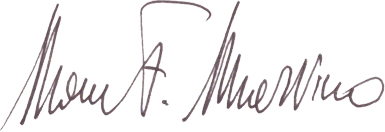 